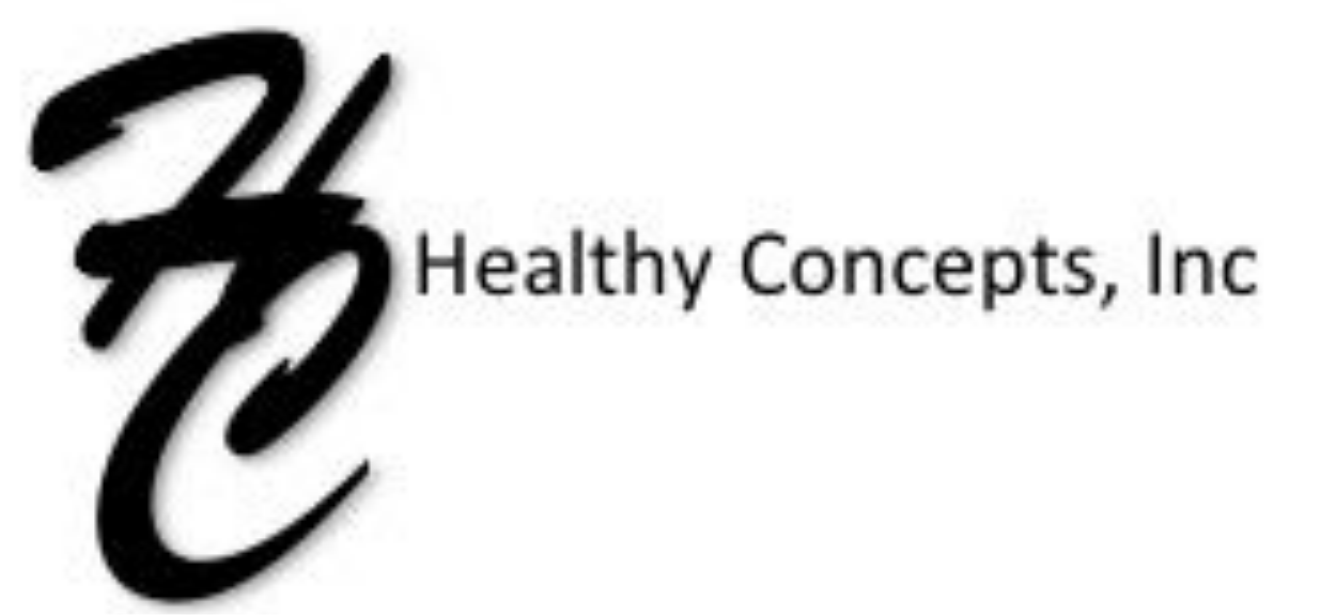 Name __________________________________      Date of Birth ________________ Current age __________Name of school _____________________________	Grade ______________________Telephone ________________________________	E-mail address ___________________________________Home address ______________________________________________________________________________Parent/ guardian name __________________________________	Telephone___________________________Parent/ guardian e-mail ______________________________________________________________________Who do you live with? _______________________________________________________________________Are you involved in any activities, or clubs during or after school?    □ Yes     □ No     If yes, please describe______________________________________________________________________________________________________________________________________________________________________________________________________________________________________________________________________________How did you hear about Healthy Concepts? Inc. _____________________________________________________________________________________________________________________________________________Why do you want to join the youth advisory board? _______________________________________________________________________________________________________________________________________________________________________________________________________________________________________________________________________________________________________________________________________________________________________________________________________________________Thank you for your interest.  Together, we CAN make a difference!